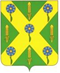 РОССИЙСКАЯ ФЕДЕРАЦИЯОРЛОВСКАЯ ОБЛАСТЬНОВОСИЛЬСКИЙ РАЙОННЫЙ СОВЕТ НАРОДНЫХ ДЕПУТАТОВРЕШЕНИЕ         11 сентября 2020 года                                           №  232  - РС  г. Новосиль Об исполнении бюджетаНовосильского района за 1 полугодие 2020 года          Руководствуясь статьей 264.6 Бюджетного кодекса Российской Федерации, Уставом Новосильского района, Положением о бюджетном процессе в Новосильском районе,   Новосильский районный Совет народных депутатов решил:Принять к сведению отчет об исполнении бюджета Новосильского района за 1 полугодие 2020 года  по доходам в сумме 74855,319 тыс. рублей, по расходам в сумме 61904,292  тыс. рублей, с превышением доходов  над расходами (профицит бюджета Новосильского района) в сумме 12510,027 тыс. рублей и со следующими показателями:            1) доходов бюджета Новосильского района за 1 полугодие 2020  года  по кодам классификации доходов бюджетов согласно приложению 3 к настоящему решению.          2) расходов бюджета Новосильского  района за 1 полугодие 2020  по разделам и подразделам классификации расходов бюджетов согласно приложению 4 к настоящему решению;         3) расходов бюджета Новосильского района за 1 полугодие 2020  по ведомственной структуре расходов бюджета Новосильского  района согласно приложению 5 к настоящему решению;         4) источников финансирования дефицита бюджета Новосильского  района за 1 полугодие 2020  по кодам классификации источников финансирования дефицитов бюджетов согласно приложению 1 к настоящему решению;         5) источников финансирования дефицита бюджета Новосильского района за 1 полугодие 2020  по кодам групп, подгрупп, статей, видов источников финансирования дефицитов бюджетов, классификации операций сектора государственного управления, относящихся к источникам финансирования дефицитов бюджетов, согласно приложению 2 к настоящему решению.        2. Принять к сведению отчет о расходовании средств резервного фонда администрации Новосильского района согласно приложению 11 к настоящему решению.        3. Рекомендовать администрации района принять меры по выполнению плановых назначений в части  собственных доходов и  недопущению роста кредиторской задолженности.        4. Опубликовать настоящее решение на официальном сайте администрации Новосильского района.        5. Решение вступает в силу с момента опубликования.        6. Контроль за исполнением принятого решения возложить на комиссию по бюджету, налогам и экономической реформе.    Председатель Новосильского районного Совета народных депутатов                                    К. В. Лазарев                            